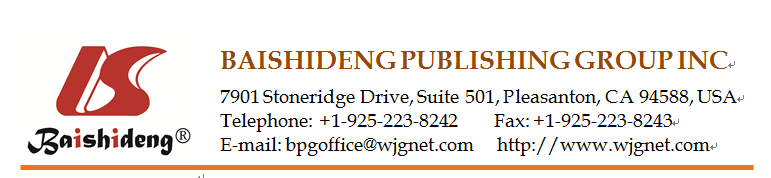 Copyright Information of the Article Published Online                                   Basic StudyCorticotropin-releasing factor stimulates colonic motility via muscarinic receptors in the ratKyung-Jo Kim, Ki Bae Kim, Soon Man Yoon, Joung-Ho Han, Hee Bok Chae, Seon Mee Park, Sei Jin YounKyung-Jo Kim, Department of Gastroenterology, University of Ulsan College of Medicine, Asan Medical Center, Seoul 05535, South KoreaKi Bae Kim, Soon Man Yoon, Joung-Ho Han, Hee Bok Chae, Seon Mee Park, Sei Jin Youn, Department of Internal Medicine, Chungbuk National University College of Medicine, Cheongju, Chungcheongbuk-do 28644, South KoreaAuthor contributions: Kim KJ and Youn SJ designed the research; Kim KJ, Kim KB, Yoon SM, Han JH, Chae HB and Park SM contributed substantially to the conception and design of the study, data acquisition and analysis and interpretation of the data; all the authors drafted the article and made critical revisions related to its intellectual content, and approved the final version to be published.Correspondence to: Sei Jin Youn, MD, Department of Internal Medicine, Chungbuk National University College of Medicine, 410 Seong bong-ro, Heungduk-gu, Cheongju, Chungcheongbuk-do 28644, South Korea. sjyoun@chungbuk.ac.krTelephone: +82-43-2696357    Fax: +82-43-2733252Received: November 23, 2016    Revised: January 18, 2017    Accepted: April 13, 2017Published online: June 7, 2017AbstractAIMTo measure exogenous corticotropin-releasing factor (CRF)-induced motility of the isolated rat colon and to demonstrate the effect of pharmacologic inhibition on CRF-induced motility.  METHODSThe isolated vascularly-perfused rat colon was used. Luminal pressure was monitored via microtip catheter pressure transducers in the proximal and distal colon. At first, exogenous CRF was administered in a stepwise manner and the concentration of CRF yielding maximal colonic motility was selected. After recording basal colonic motility, hexamethonium, phentolamine, propranolol, atropine and tetrodotoxin were infused into the isolated colon. Initially, only the test drug was infused; then, CRF was added. The motility index was expressed as percentage change over basal level. RESULTSAdministration of 1.4, 14.4, 144 and 288 pmol/L CRF progressively increased colonic motility in the proximal and distal colon. Infusion of atropine or tetrodotoxin reduced CRF-induced motility of both the proximal and distal colon, whereas hexamethonium, phentolamine and propranolol had no effect.CONCLUSIONCRF-induced colonic motility appears to be mediated by local cholinergic signaling via muscarinic receptors. Muscarinic receptors are potential targets for counteracting CRF-induced colonic hypermotility.Key words: Gastrointestinal motility; Rats; Stress; Colon; Corticotropin-releasing factorKim KJ, Kim KB, Yoon SM, Han JH, Chae HB, Park SM, Youn SJ. Corticotropin-releasing factor stimulates colonic motility via muscarinic receptors in the rat. World J Gastroenterol 2017; 23(21): 3825-3831  Available from: URL: http://www.wjgnet.com/1007-9327/full/v23/i21/3825.htm  DOI: http://dx.doi.org/10.3748/wjg.v23.i21.3825© The Author(s) 2017. Published by Baishideng Publishing Group Inc. All rights reserved.Core tip: Corticotropin-releasing factor (CRF) has emerged as a key mediator of functional bowel disorders and the effects of stress and inflammation on the gastrointestinal tract. CRF-induced colonic motility is mediated by local cholinergic signaling via muscarinic receptors, and blocking muscarinic receptors is a potential way to prevent CRF-induced hypermotility of the colon.INTRODUCTIONCorticotropin-releasing factor (CRF), a 41-amino acid peptide of hypothalamic origin[1], was initially identified as the main activator of the pituitary adrenal axis in stress[2]. It also plays a key role in endocrine, behavioral (anxiety/depression), autonomic (sympathetic activation) and immune responses to stress in the brain[3,4].In addition to the established role of CRF in the brain, both peripheral and central administration of CRF cause stress-like gastrointestinal (GI) motor responses, including stress-induced inhibition of gastric emptying and stimulation of colonic motor function[5]. Accordingly, CRF has emerged as a key mediator of functional bowel disorders and of the effects of stress and inflammation on the GI tract[6,7].Maillot et al[5] reported that peripheral administration of CRF stimulated colonic motility via peripheral CRF receptors, and this effect was antagonized by peripheral injection of CRF antagonists. There was also earlier evidence that CRF activated the colonic motility of isolated rat colons when it was perfused directly into the bath[8]. In contrast, Tsukamoto et al[9] suggest that peripheral administration of CRF activates the dorsal nucleus of vagi via central CRF receptors, resulting in stimulation of the vagal efferent and cholinergic transmission to the proximal colon.We conducted the present study to measure the concentration dependence of CRF-induced motility and to assess the influence of pharmacologic inhibitors on CRF-induced motility using the isolated vascularly perfused rat colon model.MATERIALS AND METHODSAnimals and ethical statementAll experiments were approved by the Animal Care Committee of Chungbuk National University. Fifty male Sprague-Dawley rats, weighing between 250 g and 300 g, were starved and given free access to tap water for 48 h to clean out their bowels before surgery. The surgical procedures were similar to those described by Cuber et al[10,11] for isolation and vascular perfusion of the rat duodenojejunum[10] and ileum[11]. Anesthesia was introduced by intraperitoneal injection of xylazine 10 mg/kg and zolazepam 50 mg/kg, and the abdomen was opened via midline incision. The stomach, spleen and small intestine were removed after ligating the blood vessels supplying the area. The whole colon together with the superior mesenteric artery (SMA) and portal vein (PV) was freed of its visceral and retroperitoneal fixations and dissected. The rectum was excised at the level of the pelvic brim and the point at which the retroperitoneum reflects. The resected colon along with SMA and PV was transferred to wet guaze on a Petri dish at 37 ℃. The cecum was removed. Two cm on the anal side of the proximal resected margin was defined as the proximal colon, and 2 cm on the oral side of the distal resected margin as the distal colon. A polyethylene cannula [0.58 mm in inner diameter (ID), 0.96 mm in outer diameter (OD)] was inserted into the SMA and another (0.58 mm in ID, 0.96 mm in OD) into the PV, and secured. Krebs solution containing 0.1% bovine serum albumin and 3% dextran was given immediately at a rate of 1.2 mL/min through the SMA. The solution was continuously gassed with 95% O2 and 5% CO2 and warmed at 37 ℃.A rubber cannula (5 mm ID, 6.5 mm OD) was then inserted and secured at both ends of the colon to drain the luminal secretion. The loop was gently flushed out once or twice with 10 mL prewarmed 0.15 mol/L NaCl. Figure 1 shows a schematic view of a rat colon comprising the proximal and the distal colon after removing the cecum and rectum.Pharmacological intervention studiesEffects of exogenous CRF infusion on colonic motility: Following a 30 min basal period, CRF (Sigma Chemical Co., St. Louis, MO, United States) was administered at doses of 1.4, 14.4, 144 and 288 pmol/L every 15 min to 6 male Sprague-Dawley rats.Effects of drugs on CRF-induced colonic motility: To analyze the effects of CRF (used at a concentration of 144 pmol/L in the distal colon and 288 pmol/L in the proximal colon) on colonic motility, 10-5 mol/L phentolamine mesylate (Ciba, Basel, Switzerland), 10-5 mol/L propranolol HCl (AstraZeneca, Cambridge, United Kingdom), hexamethonium bromide (Sigma Chemical Co.), 10-6 mol/L tetrodotoxin (Tocris Cookson Inc., Ballwin, MO, United States) and 10-5 mol/L atropine (atropine sulfate; Jeil Pharmacy, Suncheon, South Korea) were each given to 5 or 6 male Sprague-Dawley rats.Arterial perfusion was commenced at a rate of 1.2 ml/min (72 ml/h) and each test drug was infused at a rate of 2 ml/h through a side channel, as described previously by Plaisancié et al[12] and Mancinelli et al[8] with some modifications. The effect of each test drug was examined as follows. First, baseline colonic motility was measured for 30 min; then, each test drug was infused separately for 15 min at a rate of 2 mL/h followed by 144 pmol/L CRF for the distal colon or 288 pmol/L CRF for the proximal colon, these being the concentrations of CRF with maximal effects on colonic motility.Measurement of colonic motility and data analysisMicrotip catheter pressure transducers of 2 mm diameter (Millar Inc., Houston, TX, United States) were calibrated in accordance with the manufacturer’s instructions. Briefly, to calibrate a pressure transducer in a channel, recording was started and two known pressures were applied to the transducer to obtain two voltages. Then, recording was stopped and the regions of the two readings were selected and Unit Conversions were chosen from the Channel Function pop-up menu for the channel. Using the 2 Point Calibration mode, the area in the waveform corresponding to one pressure was selected and a value button was used to enter its value, with the known pressure entered into the box beside it on the right. This process was repeated for the other pressure, with the data entered in the unused row.Microtip catheter pressure transducers (2 mm diameter; Millar Inc.) were placed separately 2.0 cm apart through the proximal and distal ends of the colon. Intraluminal pressure was continuously monitored with a microtip catheter pressure transducer and recorded with a data acquisition system (ML846 Powerlab 4/25; AD Instruments Inc., Victoria, Australia).Motility indices (MIs) were automatically calculated with the Medical Measurement Systems computer program (ML846 Powerlab 4/25) by multiplying the amplitude of each contractile wave by its recorded duration for the last 5 min of each 15 min interval, and were expressed as percentage changes over basal level. All records were analyzed by the same observer.Statistical analysisStatistical analysis was performed using SPSS for Windows, Version 18 (SPSS Inc., Chicago, IL, United States). Data are presented as mean ± SE. Kendall’s rank correlation coefficient was used to measure the association between drug concentration and motility response. Because of the small sample size, continuous variables, such as “CRF” and “CRF and atropine”, were compared by the Mann-Whitney U test. A p value of < 0.05 was considered statistically significant.RESULTSMechanical response produced by exogenous CRFExogenous infusion of CRF increased colonic motility significantly (p < 0.05) at concentrations of 1.4, 14.4, 144 and 288 pmol/L in the proximal colon (28.3% ± 5.5%, 66.9% ± 18.2%, 75.4% ± 27.1% and 112.5% ± 22.0%, respectively) and in the distal colon (72.6% ± 10.6%, 104.1% ± 34.7%, 107.4% ± 31.4% and 64.7% ± 31.1%, respectively) The mechanical responses induced by infusion of CRF tended to be stronger in the distal colon than in the proximal colon, although the difference was not statistically significant. A maximal response (a 112.5% increase in MI) was observed at 288 pmol/L CRF in the proximal colon, whereas a maximal response (107.4% increase) was observed in the distal colon at 144 pmol/L.A concentration-response curve for the contractile effects of CRF was observed in the proximal colon only (Figure 2). The correlation coefficient was 0.5 (p = 0.002). Effect of tetrodotoxin on CRF-induced motility The administration of tetrodotoxin (10-6 mol/L) markedly inhibited CRF-induced colonic motility. MIs decreased from 112.5% ± 22.0% in the proximal colon and from 107.3% ± 31.4% in the distal colon to 21.08% ± 9.8% (p < 0.05) and 18.62% ± 18.6% (p < 0.01), respectively (Figures 3, 4, 5E and 6E).Effect of atropine on CRF-induced motilityInfusion of atropine (10-5 mol/L) on its own did not alter basal MI but it markedly inhibited CRF-induced colonic motility. MIs decreased from 112.5% ± 22.0% in the proximal colon and 107.3% ± 31.4% in the distal colon to 34.3% ± 17.8% (p < 0.05) and 20.5% ± 15.2% (p < 0.01), respectively (Figures 3, 4, 5F and 6F).Effects of phentolamine, propranolol or hexamethonium on CRF-induced motilitySince maximal responses were observed in the proximal colon at 288 pmol/L CRF and in the distal colon at 144 pmol/L, we selected these concentrations for assessing the effects of phentolamine, propranolol or hexamethonium on CRF-induced motility.As shown in Figures 5B and 6B, phentolamine (10-5 mol/L), a reversible nonselective alpha-adrenergic antagonist, had no significant effect on colonic motility when 288 pmol/L CRF was applied to the proximal colon. Infusion of propranolol (10-5 mol/L), a nonselective beta-adrenergic antagonist, tended to reduce CRF-stimulated colonic motility (from a MI value of 112.5% ± 22.0% to 65.9% ± 24.9% in the proximal colon, and from 107.3% ± 31.4% to 34.9% ± 15.2% in the distal colon), although this effect was not statistically significant (Figures 5C and 6C). Furthermore, infusion of hexamethonium (10-3 mol/L), a nicotinic receptor antagonist, had no effect on CRF-induced colonic motility (Figures 5D and 6D). DISCUSSIONIn the present study, administration of CRF via the superior mesenteric artery increased colonic motility in both the proximal and distal colon, and we obtained evidence that this effect of CRF was mediated by local cholinergic signaling via muscarinic receptors.CRF stimulates the dorsal motor nucleus of the vagus nerve both in vivo and in vitro[13], and may have a direct effect on the enteric nervous system by binding cholinergic and nitrenergic myenteric and submucosal neurons expressing CRF1 receptors[3,14,15]. Maillot et al[5] have reported that vascularly-perfused CRF stimulated colonic myoelectric activity and peristalsis in a similar isolated rat colon model[8].For our experiments, we used the isolated rat colon, which may be an optimum model for investigating colonic motility[12,16]. Although the isolated bowel is free from control by the autonomic nervous system, the enteric nervous system and regulatory systems (endocrine, paracrine) remain functional.The primary outcome of this study was the MI at each concentration of CRF. CRF increased the MI and tended to exert a more potent influence on the distal colon than the proximal colon, although the difference was not statistically significant. It is possible that the number of contractions on the tracings affected the values of MI obtained. However, MI was automatically measured with the Medical Measurement Systems computer program and expressed as percentage change over basal levels.Although the mechanical responses induced by infusion of CRF tended to be more potent in the distal colon in this study, a concentration-dependent MI increase was only observed in the proximal colon, and the correlation coefficient R was quite low. Since it is known that the CRF gene is more highly expressed in the distal rat colon[17], a more vigorous response might have been expected in the distal colon. However, in our experiments, the difference in mechanical response to CRF between the distal and proximal colon was not significant, perhaps because of the small number of mice. Another explanation for the absence of a difference and the modest correlation between dose and response may have been a decline in CRF action at the highest doses in the distal colon due to an inhibitory effect of the CRF-R2 receptor[18].Fast rhythmic activities at around 15-20 per min in our experiments were recorded in tracings of both the proximal and distal colon before administration of the test drugs. These activities seemed not to be influenced by phenotolamine, propranolol, hexamethonium, atropine or tetrodotoxin (Figures 5 and 6). Therefore, we speculate that they may originate in the stellate interstitial cells of Cajal near the myenteric border[19].Hexamethonium, a nicotinic receptor antagonist[20], had no effect on either basal colonic motility or CRF-induced motility. Atropine, a non-selective muscarinic receptor antagonist, is known to suppress colonic contractions. A specific antagonistic effect of atropine on CRF-induced motility in our experiments is shown by the fact that it suppressed CRF-induced hypermotility but did not alter basal motility. Taken together, our findings indicate that CRF does not act on nicotinic receptors in the myenteric ganglia but on muscarinic receptors.Tetrodotoxin, a voltage-gated sodium channel blocker, abolished CRF-induced colonic hypermotility in both the proximal and distal colon[21]. Overall, we found that CRF action was inhibited by atropine and tetrodotoxin, but not by hexamethonium, phentolamine or propranolol. We conclude that CRF action on the colon requires local cholinergic input via the muscarinic receptors of intrinsic cholinergic neurons in the enteric nervous system.Although the role of CRF in colonic motility is well-established, in this study we used a pharmacological approach to assess the mechanisms of peripheral CRF-induced activation of colonic motility in rats using isolated colonic segments. Our data may help to further elucidate the role of CRF in gastrointestinal physiology and promote a novel approach to developing therapeutics for stress-related disorders of the gut.However, our experiments have some noteworthy limitations and there are issues that remain to be addressed. Thus, we did not determine which of the CRF receptor subtypes was involved in the effects of CRF on the isolated colon. In addition, we did not show whether the increased MI translates into propulsive motility or not, and whether the contractile effects of CRF were propagative or not.In conclusion, CRF stimulates colonic motility via peripheral CRF receptors, and CRF effects on the colon require local cholinergic signaling via muscarinic receptors. Although intrinsic cholinergic neurons in the enteric nervous system may contribute to this cholinergic input, further study is required to establish whether the cholinergic input is from the parasympathetic nerves innervating the colon or from intrinsic cholinergic neurons in the enteric nervous system.ACKNOWLEDGMENTSAll procedures performed in the studies involving animals were carried out in accordance with the ethical standards of the institution or practice at which the studies were conducted. This study was presented as an oral presentation at the 18th United European Gastroenterology Week, October 2010, in Barcelona, Spain. COMMENTSBackgroundBoth peripheral and central administration of corticotropin-releasing factor (CRF) cause stress-like gastrointestinal motor responses, including stress-induced inhibition of gastric emptying and stimulation of colonic motor function.Research frontiersThere is no pharmacologic intervention study to reduce the action of CRF.Innovations and breakthroughsThe authors conducted the present study to measure exogenous CRF-induced motility according to the concentration and to demonstrate the influence of the pharmacologic inhibition on CRF-induced motility using an isolated vascularly perfused rat colon model.ApplicationsCRF stimulates colonic motility via peripheral CRF receptors, and CRF effects on the colon require local cholinergic signaling via muscarinic receptors.TerminologyA motility index (MI) was calculated with the Medical Measurement Systems computer program (ML846 Powerlab 4/25; AD Instruments Inc., Victoria, Australia) automatically by multiplying the amplitude of each contractile wave by the recorded duration for the last 5 min of each 15 min interval, and was expressed as percentage change over basal levels.Peer-reviewThe theme of this paper is interesting and this is a very well-written manuscript and well-done basic research study. Please clarify and explore differences between the proximal and the distal colon. Some differences between distal and proximal colon may not have been significant because of number. Please clarify that. The R, although significant, is low, indicating only a moderate correlation.REFERENCES1	Vale W, Spiess J, Rivier C, Rivier J. Characterization of a 41-residue ovine hypothalamic peptide that stimulates secretion of corticotropin and beta-endorphin. Science 1981; 213: 1394-1397 [PMID: 6267699]2	Kyrou I, Tsigos C. Stress hormones: physiological stress and regulation of metabolism. Curr Opin Pharmacol 2009; 9: 787-793 [PMID: 19758844 DOI: 10.1016/j.coph.2009.08.007]3	Chatzaki E, Crowe PD, Wang L, Million M, Taché Y, Grigoriadis DE. CRF receptor type 1 and 2 expression and anatomical distribution in the rat colon. J Neurochem 2004; 90: 309-316 [PMID: 15228587 DOI: 10.1111/j.1471-4159.2004.02490.x]4	Rivier JE, Rivier CL. Corticotropin-releasing factor peptide antagonists: design, characterization and potential clinical relevance. Front Neuroendocrinol 2014; 35: 161-170 [PMID: 24269930 DOI: 10.1016/j.yfrne.2013.10.006]5	Maillot C, Million M, Wei JY, Gauthier A, Taché Y. Peripheral corticotropin-releasing factor and stress-stimulated colonic motor activity involve type 1 receptor in rats. Gastroenterology 2000; 119: 1569-1579 [PMID: 11113078]6	Larauche M, Kiank C, Tache Y. Corticotropin releasing factor signaling in colon and ileum: regulation by stress and pathophysiological implications. J Physiol Pharmacol 2009; 60 Suppl 7: 33-46 [PMID: 20388944]7	Kiank C, Taché Y, Larauche M. Stress-related modulation of inflammation in experimental models of bowel disease and post-infectious irritable bowel syndrome: role of corticotropin-releasing factor receptors. Brain Behav Immun 2010; 24: 41-48 [PMID: 19698778 DOI: 10.1016/j.bbi.2009.08.006]8	Mancinelli R, Azzena GB, Diana M, Forgione A, Fratta W. In vitro excitatory actions of corticotropin-releasing factor on rat colonic motility. J Auton Pharmacol 1998; 18: 319-324 [PMID: 9915595]9	Tsukamoto K, Nakade Y, Mantyh C, Ludwig K, Pappas TN, Takahashi T. Peripherally administered CRF stimulates colonic motility via central CRF receptors and vagal pathways in conscious rats. Am J Physiol Regul Integr Comp Physiol 2006; 290: R1537-R1541 [PMID: 16284082]10	Cuber JC, Vilas F, Charles N, Bernard C, Chayvialle JA. Bombesin and nutrients stimulate release of CCK through distinct pathways in the rat. Am J Physiol 1989; 256: G989-G996 [PMID: 2735417]11	Cuber JC, Herrmann C, Kitabgi P, Bosshard A, Bernard C, De Nadai F, Chayvialle JA. Neuromedin-N is not released with neurotensin from rat ileum. Endocrinology 1990; 126: 1584-1592 [PMID: 2307120 DOI: 10.1210/endo-126-3-1584]12	Plaisancié P, Bernard C, Chayvialle JA, Cuber JC. Release of peptide YY by neurotransmitters and gut hormones in the isolated, vascularly perfused rat colon. Scand J Gastroenterol 1995; 30: 568-574 [PMID: 7569765]13	Lewis MW, Hermann GE, Rogers RC, Travagli RA. In vitro and in vivo analysis of the effects of corticotropin releasing factor on rat dorsal vagal complex. J Physiol 2002; 543: 135-146 [PMID: 12181286]14	Taché Y, Martinez V, Million M, Wang L. Stress and the gastrointestinal tract III. Stress-related alterations of gut motor function: role of brain corticotropin-releasing factor receptors. Am J Physiol Gastrointest Liver Physiol 2001; 280: G173-G177 [PMID: 11208537]15	Gue M, Junien JL, Bueno L. Conditioned emotional response in rats enhances colonic motility through the central release of corticotropin-releasing factor. Gastroenterology 1991; 100: 964-970 [PMID: 2001832]16	Brechet S, Plaisancié P, Dumoulin V, Chayvialle JA, Cuber JC, Claustre J. Involvement of beta1- and beta2- but not beta3-adrenoceptor activation in adrenergic PYY secretion from the isolated colon. J Endocrinol 2001; 168: 177-183 [PMID: 11139781]17	Yuan PQ, Wu SV, Wang L, Taché Y. Corticotropin releasing factor in the rat colon: expression, localization and upregulation by endotoxin. Peptides 2010; 31: 322-331 [PMID: 19944726 DOI: 10.1016/j.peptides.2009.11.012]18	Gourcerol G, Wu SV, Yuan PQ, Pham H, Miampamba M, Larauche M, Sanders P, Amano T, Mulak A, Im E, Pothoulakis C, Rivier J, Taché Y, Million M. Activation of corticotropin-releasing factor receptor 2 mediates the colonic motor coping response to acute stress in rodents. Gastroenterology 2011; 140: 1586-1596.e6 [PMID: 21277852 DOI: 10.1053/j.gastro.2011.01.039]19	Sarna SK. Physiology and pathophysiology of colonic motor activity (1). Dig Dis Sci 1991; 36: 827-862 [PMID: 1674470]20	Ruckebusch Y, Malbert CH, Crichlow EC. Hexamethonium: a probe to assess autonomic nervous system involvement in upper gastrointestinal functions in conscious sheep. Vet Res Commun 1987; 11: 293-303 [PMID: 2888229]21	Kimura T, Amano T, Uehara H, Ariga H, Ishida T, Torii A, Tajiri H, Matsueda K, Yamato S. Urocortin I is present in the enteric nervous system and exerts an excitatory effect via cholinergic and serotonergic pathways in the rat colon. Am J Physiol Gastrointest Liver Physiol 2007; 293: G903-G910 [PMID: 17717045 DOI: 10.1152/ajpgi.00066.2007]Figure Legends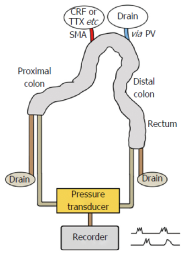 Figure 1  Schematic illustration of the isolated vascularly-perfused rat colon. The isolated whole rat colon was placed in a temperature-controlled water bath and vascularly perfused with Krebs solution via the superior mesenteric artery. Luminal pressure was monitored via microtip catheter pressure transducers at the proximal and distal ends of the colon. Pressure changes were recorded with a data acquisition system. AT: Atropine sulfate; CRF: Corticotropin-releasing factor; PV: Portal vein; SMA: Superior mesenteric artery; TTX: Tetrodotoxin.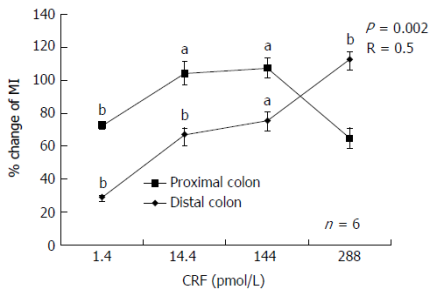 Figure 2  Concentration-response curves for corticotropin-releasing factor-induced contractility in isolated vascularly perfused rat colons. CRF increased both proximal and distal colonic motility. Concentration-motility was observed only in the proximal colon. Data are expressed as percent change of MI over basal. Each data point represents the mean of 6 experiments. aP < 0.05; bP < 0.01. CRF: Corticotropin-releasing factor; MI: Motility index; R: Correlation coefficient. 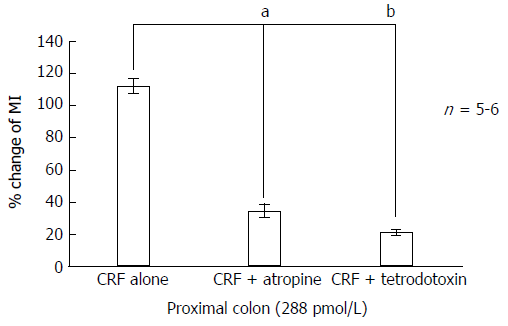 Figure 3  Effects of atropine and tetrodotoxin on corticotropin-releasing factor-induced colonic motility in the proximal colon. Atropine (10-5 mol/L) reduced MI from 112.5% ± 22.0% to 34.3% ± 17.8% (P < 0.05). Administration of tetrodotoxin (10-6 mol/L) reduced MI from 112.5% ± 22.0% to 21.1% ± 9.8% (P < 0.01). aP < 0.05; bP < 0.01. CRF: Corticotropin-releasing factor; MI: Motility index. 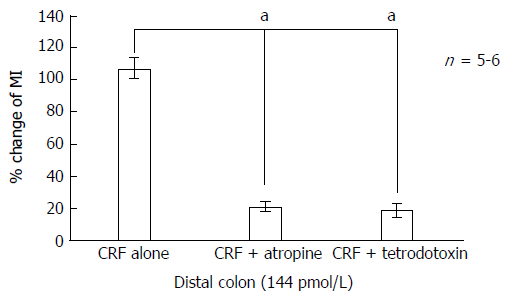 Figure 4  Effects of atropine and tetrodotoxin on corticotropin-releasing factor-induced colonic motility in the distal colon. Atropine (10-5 mol/L) reduced MI from 112.5% ± 22.0% to 20.5% ± 15.2% (P < 0.05). Tetrodotoxin (10-6 mol/L) reduced MI from 112.5% ± 22.0% to 18.6% ± 18.6% (P < 0.05). aP < 0.05. CRF: Corticotropin-releasing factor; MI: Motility index.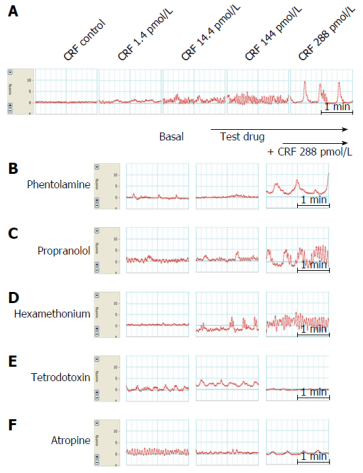 Figure 5  Representative tracings of the effects on proximal colonic motility of corticotropin-releasing factor alone (A), and of phentolamine (B), propranolol (C), hexamethonium (D), tetrodotoxin (E) and atropine (F). Atropine and tetrodotoxin significantly inhibited CRF-induced colonic motility. CRF: Corticotropin-releasing factor; TTX: Tetrodotoxin.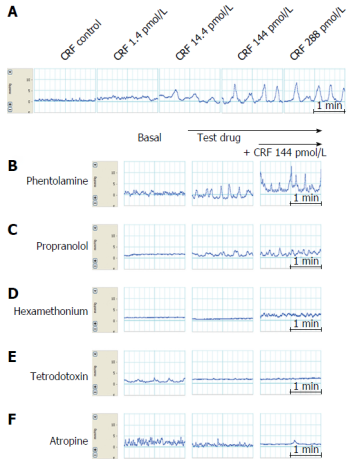 Figure 6  Representative tracings of the effects on distal colonic motility of corticotropin-releasing factor alone (A) and phentolamine (B), propranolol (C), hexamethonium (D), tetrodotoxin (E) and atropine (F). Atropine and tetrodotoxin significantly inhibited CRF-induced colonic motility. CRF: Corticotropin-releasing factor; TTX: Tetrodotoxin.FootnotesManuscript source: Invited manuscriptSpecialty type: Gastroenterology and hepatologyCountry of origin: South KoreaPeer-review report classificationGrade A (Excellent): AGrade B (Very good): BGrade C (Good): CGrade D (Fair): 0Grade E (Poor): 0Institutional animal care and use committee statement: All experiments were approved by the Animal Care Committee of Chungbuk National University.Conflict-of-interest statement: To the best of our knowledge, no conflict of interest exists.Data sharing statement: The dataset is available from the corresponding author at sjyoun@chungbuk.ac.kr.Open-Access: This article is an open-access article which was selected by an in-house editor and fully peer-reviewed by external reviewers. It is distributed in accordance with the Creative Commons Attribution Non Commercial (CC BY-NC 4.0) license, which permits others to distribute, remix, adapt, build upon this work non-commercially, and license their derivative works on different terms, provided the original work is properly cited and the use is non-commercial. See: http://creativecommons.org/licenses/by-nc/4.0/Peer-review started: November 25, 2016First decision: December 19, 2016Article in press: April 13, 2017P- Reviewer: Americo MF, Capasso R, Ukleja A    S- Editor: Gong ZM    L- Editor: Filipodia    E- Editor: Zhang FFTITLECorticotropin-releasing factor stimulates colonic motility via muscarinic receptors in the ratAUTHOR(s)Kyung-Jo Kim, Ki Bae Kim, Soon Man Yoon, Joung-Ho Han, Hee Bok Chae, Seon Mee Park, Sei Jin YounCITATIONKim KJ, Kim KB, Yoon SM, Han JH, Chae HB, Park SM, Youn SJ. Corticotropin-releasing factor stimulates colonic motility via muscarinic receptors in the rat. World J Gastroenterol 2017; 23(21): 3825-3831URLhttp://www.wjgnet.com/1007-9327/full/v23/i21/3825.htmDOIhttp://dx.doi.org/10.3748/wjg.v23.i21.3825OPEN ACCESSThis article is an open-access article which was selected by an in-house editor and fully peer-reviewed by external reviewers. It is distributed in accordance with the Creative Commons Attribution Non Commercial (CC BY-NC 4.0) license, which permits others to distribute, remix, adapt, build upon this work non-commercially, and license their derivative works on different terms, provided the original work is properly cited and the use is non-commercial. See: http://creativecommons.org/licenses/by-nc/4.0/CORE TIPCorticotropin-releasing factor (CRF) has emerged as a key mediator of functional bowel disorders and the effects of stress and inflammation on the gastrointestinal tract. CRF-induced colonic motility is mediated by local cholinergic signaling via muscarinic receptors, and blocking muscarinic receptors is a potential way to prevent CRF-induced hypermotility of the colon.KEY WORDSGastrointestinal motility; Rats; Stress; Colon; Corticotropin-releasing factorCOPYRIGHT © The Author(s) 2017. Published by Baishideng Publishing Group Inc. All rights reserved.NAME OF JOURNALWorld Journal of GastroenterologyISSN1007-9327PUBLISHERBaishideng Publishing Group Inc, 7901 Stoneridge Drive, Suite 501, Pleasanton, CA 94588, USAWEBSITEHttp://www.wjgnet.com